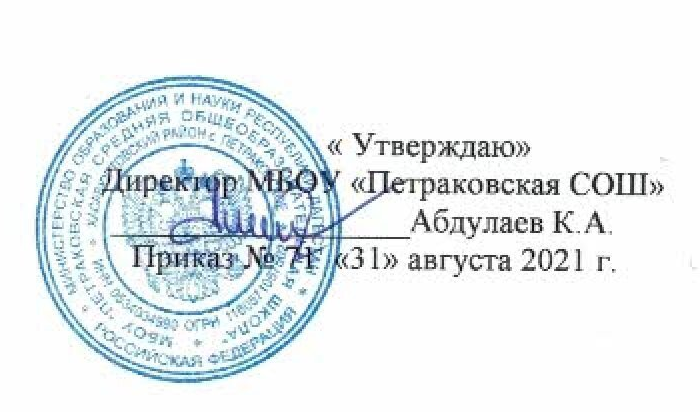 Планработы педагога-психологаМБОУ «Петраковская СОШ»на 2021-2022 учебный год(составлен педагогом-психологомвысшей категории  Насибовой А.Г.)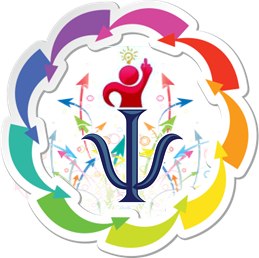  План работы педагога-психолога на 2021-2022 учебный год.Цель: Оказать психолого-педагогическую помощь участникам образовательного процесса в соответствии с целями и задачами образовательного учреждения, способствовать созданию оптимальных условий для реализации права каждого ребенка на полноценное познавательное и личностное развитие.															Задачи:1. Психолого-педагогическое сопровождение реализации ФГОС на всех уровнях общего образования.							2. Психолого-педагогическое сопровождение обучающихся в адаптационный, предкризисный и кризисный периоды.					3. Психолого-педагогическое сопровождение участников образовательного процесса в рамках профилактики употребления ПАВ.			4. Психолого-педагогическое сопровождение обучающихся в рамках жизненного самоопределения.							5. Психолого-педагогическое сопровождение участников образовательного процесса в рамках подготовки учащихся 9-х и 11-х классов к ЕГЭ, ОГЭ.6. Выявление и психолого-педагогическое сопровождение одаренных детей, детей с ОВЗ.								7. Осуществление помощи в развитии психологической компетентности обучающихся, родителей, педагогов.					Приоритетные направления в работе на 2020/21 учебный год:1. Мониторинг сформированности УУД в начальной школе.												2. Психологическая поддержка адаптации учащихся 1-х и 5-х классов.											3. Психологическое сопровождение учащихся 1–9-х классов в реализации ФГОС НОО и ФГОС ООО.						4. Психологическое сопровождение детей с ОВЗ.														5. Психологическое сопровождение детей группы риска.													6. Психологическое сопровождение учащихся, испытывающих трудности в освоении ООП.								7. Психологическая подготовка учащихся к ЕГЭ, ОГЭ.													8. Поддержка исследовательской деятельности учащихся.												Название работыПредполагаемый результатСроки проведенияСроки проведенияПсихологическое сопровождение учащихся родителей и педагогов начальных классов.Психологическое сопровождение учащихся родителей и педагогов начальных классов.Психологическое сопровождение учащихся родителей и педагогов начальных классов.Психологическое сопровождение учащихся родителей и педагогов начальных классов.1.Психолого-педагогическая диагностика стартовой готовности к успешному обучению в начальной школе учащихся 1-х классов.Заключение. Выявление уровня развития детей.Заключение. Выявление уровня развития детей.Сентябрь-Октябрь.2.Изучение адаптации учащихся 1-х классов.Посещение уроков, анкетирование родителей и педагогов с целью выявления дезадаптированных учащихся.Комплектование групп для коррекционно- развивающих занятий.Списочный состав детей, посещающих коррекционно- развивающие занятия.Списочный состав детей, посещающих коррекционно- развивающие занятия.Сентябрь -октябрь.3.Коррекционно-развивающие занятия с учащимися 1-х классов по программе«Уроки психологического развития».Развитие познавательной  сферы детей, устранение причин дезадаптации.Развитие познавательной  сферы детей, устранение причин дезадаптации.В течение года.4.Малый педсовет «Основные проблемы детей к обучению в школе» (для учителей 1-х классов).Повышение психологической компетентности педагогов, рекомендации.Повышение психологической компетентности педагогов, рекомендации.Ноябрь.5.Выступления на родительских собраниях по темам: «Результаты диагностики первоклассников». «Возрастные особенности детей 6-7 лет». «Особенности адаптации первоклассников к школе».Повышение психологической компетентности родителей, рекомендации.Повышение психологической компетентности родителей, рекомендации.Ноябрь.6.Диагностика сформированности УУД учащихся 1-х классов. -Метапредметных.Заключение. Выявление уровня сформированности детей. Рекомендации педагогам и родителям.Заключение. Выявление уровня сформированности детей. Рекомендации педагогам и родителям.Февраль-Март.7. Диагностика сформированности УУД учащихся 2-х классов.-Личностных.- Метапредметных.Заключение. Выявление уровня сформированности метапредметных и личностных УУД детей. Рекомендации педагогам и родителям.Заключение. Выявление уровня сформированности метапредметных и личностных УУД детей. Рекомендации педагогам и родителям.Январь- Март.8.Диагностика психологического климата в коллективах учащихся 2-х классов.Заключение. Рекомендации педагогам и родителям.Заключение. Рекомендации педагогам и родителям.Апрель.9.Диагностика сформированности УУД учащихся 3-х классов.-Личностных.- Метапредметных.Заключение.Выявление уровня сформированности метапредметных и личностных УУД детей. Рекомендации педагогам и родителям.Заключение.Выявление уровня сформированности метапредметных и личностных УУД детей. Рекомендации педагогам и родителям.Январь- Март.10.Диагностика психологического климата в коллективах учащихся 3-х классов.Заключение.Рекомендации педагогам и родителям.Заключение.Рекомендации педагогам и родителям.Апрель.11.Диагностика сформированности УУД учащихся 4-х классов.- Личностных.- Метапредметных.Заключение.Выявление уровня сформированности метапредметных и личностных УУД детей. Рекомендации педагогам и родителям.Заключение.Выявление уровня сформированности метапредметных и личностных УУД детей. Рекомендации педагогам и родителям.Январь – Март.                            Уровень социализированности и воспитанности.                            Уровень социализированности и воспитанности.                            Уровень социализированности и воспитанности.                            Уровень социализированности и воспитанности.                            Уровень социализированности и воспитанности.1Мониторинг  уровня воспитанности и социализированности  учащихся 1-11 классов.Заключение.Рекомендации педагогам и родителям.Заключение.Рекомендации педагогам и родителям.Ноябрь.          Психологическое сопровождение учащихся, педагогов и родителей 4-х классов          Психологическое сопровождение учащихся, педагогов и родителей 4-х классов          Психологическое сопровождение учащихся, педагогов и родителей 4-х классов          Психологическое сопровождение учащихся, педагогов и родителей 4-х классов          Психологическое сопровождение учащихся, педагогов и родителей 4-х классов2.Диагностика уровня готовности учащихся 4-х классов к обучению в среднем звене.Заключение, рекомендации.Выявление уровня актуального развития детей.Заключение, рекомендации.Выявление уровня актуального развития детей.Январь.3.Диагностика психологического климата в коллективах учащихся 4-х классов.Заключение.Рекомендации педагогам и родителям.Заключение.Рекомендации педагогам и родителям.Апрель.4.Выступление на родительском собрании по теме: «Анализ готовности учащихся к обучению в среднем звене, возможные трудности адаптации пятиклассников».Повышение психологической компетентности родителей. Рекомендации.Повышение психологической компетентности родителей. Рекомендации.Май.5.Консультирование педагогов и родителей начальной школы, работа по запросам.Рекомендации.Рекомендации.В течение года.6.Обновление уголков «Для вас, родители» Подготовка памяток и буклетов дляродителей, учителей и детей.Повышение психологической компетентности педагогов и родителей.Повышение психологической компетентности педагогов и родителей.В течение года            Психологическое сопровождение учащихся, педагогов и родителей на уровне    основного общего образования( 5-9 классы).            Психологическое сопровождение учащихся, педагогов и родителей на уровне    основного общего образования( 5-9 классы).            Психологическое сопровождение учащихся, педагогов и родителей на уровне    основного общего образования( 5-9 классы).            Психологическое сопровождение учащихся, педагогов и родителей на уровне    основного общего образования( 5-9 классы).            Психологическое сопровождение учащихся, педагогов и родителей на уровне    основного общего образования( 5-9 классы).1.Первичная диагностика сформированности метапредметных и личностных УУД учащихся 5-х классов. Диагностика уровня адаптации в системе отношений учащихся 5-х классов.Заключение.Рекомендации.Октябрь.Октябрь.2.Малый педсовет «Основные проблемы адаптации пятиклассников» (анализ данных диагностики).Повышение психологической компетентности педагогов. Рекомендации.Октябрь-Ноябрь(по плану школы).Октябрь-Ноябрь(по плану школы).3.Итоговая диагностика сформированности УУД учащихся 5-х классов.- Личностных.- Метапредметных.Заключение. РекомендацииЯнварь – Март.Январь – Март.4.Диагностика сформированности УУД учащихся 6-9 х классов.- Личностных.- Метапредметных.Заключение.Рекомендации.Январь – Март.Январь – Март.5.Индивидуальное консультирование детей, испытывающих трудности в адаптации.Снижение уровня тревожности, оказание психологической помощи детям.В течение года.В течение года.6.Индивидуальное консультирование учителей и родителей пятиклассников.Рекомендации.В течение года.В течение года.7.Выступления на классных часах в 5-9- классах(по запросам)Повышение психологической компетентности учащихсяВ течение года.В течение года.8.Выступления на родительских собраниях 5-9-х классов по темам: «Психологические особенности подросткового возраста», «Конфликты в семье и способы их преодоления», "Интернет-зависимость. Как с этим справиться".(по запросам)Повышение психологической компетентности родителей. Рекомендации.Февраль.(по плану кл. рук.)Февраль.(по плану кл. рук.)9.Тренинг по развитию коммуникативных навыков (для подростков).Развитие навыков общения.Ноябрь Февраль(по запросу)Ноябрь Февраль(по запросу)10.Диагностика уровня тревожности учащихся 9-х классов.Заключение, рекомендацииНоябрь-Декабрь.Ноябрь-Декабрь.11.Тренинг готовности к экзаменам для учащихся 9-х классов.Профилактика стрессовых состояний во время экзаменов. Развитие уверенности в себе.Март-Апрель.(По запросу)Март-Апрель.(По запросу)12.Выступление на родительском собрании по темам: «Психологические аспекты выбора профессии», "Как психологически подготовить ребёнка к экзаменам".Повышение психологической компетентности родителей.Февраль. Апрель.Февраль. Апрель.13.Индивидуальное консультирование учащихся педагогов и родителей.Рекомендации.В течение года.В течение года.14.Выступления на классных часах по темам: «Возрастные особенности и их влияние на учёбу». «Как сохранить своё психическое здоровье: способы снятия усталости». «Как подготовиться к сдаче экзамена».Психологическое просвещение детей.В течение года. (По запросу)В течение года. (По запросу)15.Работа по запросам учащихся, педагогов, родителей.В течение года.В течение года.      Психологическое сопровождение на уровне среднего общего образования.      Психологическое сопровождение на уровне среднего общего образования.      Психологическое сопровождение на уровне среднего общего образования.      Психологическое сопровождение на уровне среднего общего образования.      Психологическое сопровождение на уровне среднего общего образования.1.Диагностика психологического климата в коллективе учащихся 10 класса. Социометрия.Заключение, рекомендации.Ноябрь.Ноябрь.2.Малый педсовет по адаптации учащихся 10 класса. Анализ результатов диагностики.Повышение психологической компетентности педагогов.Ноябрь.Ноябрь.3.Диагностика уровня тревожности учащихся 11 класса.Заключение, рекомендацииНоябрь-Декабрь.Ноябрь-Декабрь.4.Тренинг готовности к экзаменам для учащихся 11класса.Профилактика стрессовых состояний во время ЕГЭ. Развитие уверенности в себе.Март-Апрель(По запросу).Март-Апрель(По запросу).5.Выступление на родительском собрании по теме: «Как психологически подготовить ребёнка к сдаче экзамена».Психологическое просвещение родителейАпрель. (по плану школы)Апрель. (по плану школы)6.Индивидуальное консультирование педагогов, учащихся, родителей.Рекомендации.В течение года.В течение года.7.Работа по запросам.В течение года.В течение года. Психологическое сопровождение детей, испытывающие трудности в обучении  и детей «группы риска» Психологическое сопровождение детей, испытывающие трудности в обучении  и детей «группы риска» Психологическое сопровождение детей, испытывающие трудности в обучении  и детей «группы риска» Психологическое сопровождение детей, испытывающие трудности в обучении  и детей «группы риска» Психологическое сопровождение детей, испытывающие трудности в обучении  и детей «группы риска»1.Диагностика неуспевающих и слабоуспевающих учащихся и детей «группы риска».Рекомендации.В течение года(по запросу).В течение года(по запросу).2.Индивидуальные развивающие занятия  для детей  испытывающие трудности в обучении  и детей «группы риска»Развитие познавательных процессов, эмоционально-личностной сферы.В течение года(по запросу).В течение года(по запросу).                 Психологическое сопровождение одарённых детей                 Психологическое сопровождение одарённых детей                 Психологическое сопровождение одарённых детей                 Психологическое сопровождение одарённых детей                 Психологическое сопровождение одарённых детей1.Диагностика одарённых детей. Развивающие занятия с одарёнными детьми.Рекомендации педагогам и родителям.Развитие познавательных процессов, эмоционально-личностной сферы.В течение года(по запросу).В течение года(по запросу).                                                    Методическая  и экспертная работа.                                                    Методическая  и экспертная работа.                                                    Методическая  и экспертная работа.                                                    Методическая  и экспертная работа.                                                    Методическая  и экспертная работа.1.Планирование работы педагога- психолога в соответствие с приоритетныминаправлениями школы и запросами участников образовательного процессаСогласованность работы сучастниками образовательного процесса.СентябрьСентябрь1.Анкетирование «Психологическое состояние членов пед. коллектива»Январь-ФевральЯнварь-Февраль2.Участие в работе Методического совета школы и методических объединений, педагогических советов.Рекомендации.В течение года.В течение года.3.Участие в работе профилактического совета и ППк.Рекомендации.В течение года.В течение года.Обработка, анализ, обобщение результатовдеятельности, интерпретация полученных данных.Написание справок, отчетов, анализа деятельности. Рекомендации.В течение года.В течение года.Выступления на педагогических советах школы (по запросу администрации)Получение педагогами сведений о ходе психологической работы с учащимися по различным направлениямВ течение года.В течение года.4.Работа по запросам.В течение года.В течение года.